№ 259 от 07 июля 2020 годаПрокурору Хайбуллинского районастаршему советнику юстицииИ.И.ЯрмухаметовуНа Ваш ПРОТЕСТ № 14д-2020 от 25 июня 2020 года на постановление от 01.03.2019 г. № 50 «Об утверждении Административного регламента предоставления муниципальной услуги «Предоставление порубочного билета и (или) разрешения на пересадку деревьев и кустарников» в сельском поселении Татыр-Узякский сельсовет муниципального района Хайбуллинский район Республики Башкортостан» сообщаем, что протест рассмотрен при участии представителя прокуратуры Хайбуллинского района И.Н.Муталапова, протест признан обоснованным, административный регламент предоставления муниципальной услуги «Предоставление порубочного билета и (или) разрешения на пересадку деревьев и кустарников» в сельском поселении Татыр-Узякский сельсовет муниципального района Хайбуллинский район Республики Башкортостан приведен в соответствие с нормами действующего законодательства.Приложение: постановление администрации сельского поселения Татыр-Узякский сельсовет муниципального района Хайбуллинский район Республики Башкортостан от 07 июля 2020 года №39 «О внесении изменений в постановление Администрации сельского поселения Татыр-Узякский сельсовет муниципального района Хайбуллинский район Республики Башкортостан от 01 марта 2019 года № 50 «Об утверждении Административного регламента предоставления муниципальной услуги «Предоставление порубочного билета и (или) разрешения на пересадку деревьев и кустарников» в сельском поселении Татыр-Узякский сельсовет муниципального района Хайбуллинский район Республики Башкортостан».Глава сельского поселенияТатыр-Узякский сельсовет                                                  С.Ф.БайчуринАДМИНИСТРАЦИЯ СЕЛЬСКОГО ПОСЕЛЕНИЯ ТАТЫР-УЗЯКСКИЙ СЕЛЬСОВЕТ МУНИЦПАЛЬНОГО РАЙОНА ХАЙБУЛЛИНСКИЙ РАЙОН РЕСПУБЛИКИ БАШКОРТОСТАНПОСТАНОВЛЕНИЕ07 июль 2020 й                                                   № 39                                         07 июля  2020 гТатырyзәк ауылы                                                                                                    с.Татыр-УзякО внесении изменений в постановление Администрации сельского поселения Татыр-Узякский сельсовет муниципального района Хайбуллинский район Республики Башкортостан от 01 марта 2019 года № 50  «Об утверждении Административного регламента предоставления муниципальной услуги «Предоставление порубочного билета и (или) разрешения на пересадку деревьев и кустарников» в сельском поселении Татыр-Узякский сельсовет муниципального района Хайбуллинский район Республики Башкортостан»На основании протеста прокуратуры Хайбуллинского района Республики Башкортостан Администрация сельского поселения Татыр-Узякский сельсовет муниципального района Хайбуллинский район Республики Башкортостан постановляет: 1. Внести в постановление Администрации сельского поселения Татыр-Узякский сельсовет муниципального района Хайбуллинский район Республики Башкортостан от 01 марта 2019 года № 50 «Об утверждении Административного регламента предоставления муниципальной услуги «Предоставление порубочного билета и (или) разрешения на пересадку деревьев и кустарников» в сельском поселении Татыр-Узякский сельсовет муниципального района Хайбуллинский район Республики Башкортостан» следующие изменения:1. Пункт 5.10 изложить в новой редакции:  «5.10. В течении 3 рабочих дней со дня регистрации жалобы Заявителю в письменной форме и по желанию Заявителя в форме электронного документа, подписанного электронной цифровой подписью направляется мотивированный ответ о результатах рассмотрения жалобы».2. Настоящее постановление обнародовать на информационном стенде Администрации сельского поселения Татыр-Узякский сельсовет муниципального района Хайбуллинский район Республики Башкортостан, разместить на официальном сайте Администрации сельского поселения Татыр-Узякский сельсовет муниципального района Хайбуллинский район Республики Башкортостан в сети «Интернет».3. Контроль за исполнением настоящего постановления возложить на управляющего делами администрации сельского поселения Татыр-Узякский сельсовет муниципального района Хайбуллинский район Республики Башкортостан Ростову Г.Н.Глава сельского поселения                                                                                                                             Татыр-Узякский сельсовет                                                                           муниципального района Хайбуллинский районРеспублики Башкортостан                                                                  С.Ф.БайчуринБашкортостан Республикаhы Хәйбулла районы муниципаль районы Татырyзәк ауыл советы ауыл биләмәһе хакимиәтеА.Матросов урамы, 10, Татырyзәк ауылы,453816,                Тел. 34758 24435e-mail: tucc1@rambler.ru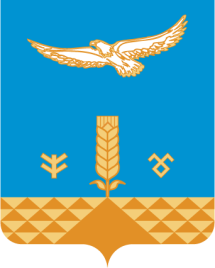 Администрация сельскогопоселения Татыр-Узякский сельсовет     муниципального района        Хайбуллинский район Республики Башкортостан ул.А.Матросова, 10, село Татыр-Узяк,453816, Тел. 34758 24435 e-mail: tucc1@rambler.ruОКТМО 80655435,     ОГРН 1090267000471, ИНН/КПП0248006551/024801001ОКТМО 80655435,     ОГРН 1090267000471, ИНН/КПП0248006551/024801001ОКТМО 80655435,     ОГРН 1090267000471, ИНН/КПП0248006551/024801001